Московский интернет-конкурс«Страница семейной Славы»Творческая работао Великой Отечественной войне«Не прервётся связь поколений»автор работы:Ученица 1 «А» класса ГОУ СОШ № 888 ЗАО г. Москвы Баринина АринаКл руководитель Лобко Н.И.Москва2014Сулоев Николай Иванович. Участник Великой Отечественной войны 1941-1945 гг. Награжден Орденами Отечественной войны 1-й степени, медалями «За отвагу», «За оборону Ленинграда», «За Победу над Германией», юбилейными памятными медалями. Художник. Дипломант Комитета по делам искусств при Совете Министров РСФСР (1959). Член Союза художников России (1952).                     	Родился 13.09.1923 г. В д. Расторопово Ярославской области. Окончил Ярославское художественное училище (1942). Учился в Ленинградском институте живописи, скульптуры и архитектуры им. Репина при Академии художеств СССР. Участник областных, региональных, республиканских, всесоюзных и зарубежных выставок. Произведения находятся в музейных собраниях, а также в частных коллекциях России и других стран мира.	Безоблачные годы учебы в художественном училище прервала война… 6 июня 1942 года Николай получил повестку и отправился в Новоград-Волынское пехотное училище. Но стать офицером ему тогда не было суждено: обстановка на фронте была такова, что проучившись всего два месяца, он отправился рядовым пехотинцем на Волховский фронт.	«Нас вели и вели к передовой. Ночевали тревожно: фронтовой гул слышался все ближе. Первым поразившим меня фронтовым впечатлением был раздавленный танком солдат. Бомбили нас жестоко. Помню, как, спасаясь от артобстрела, залез я в дот. А там полно убитых. Запах страшный, меня тошнило, и вылезти невозможно, такой огонь.»	2-й Ударной Армией, куда вошла и срочно укомплектованная из бывших курсантов дивизия, командовал в то время не безызвестный генерал генерал Власов. Тяжелые, кровопролитные бои под Малыми Вишерами не имели успеха – Ленинград остался в кольце блокады. Почти вся дивизия полегла, погибли многие друзья Николая Ивановича. Из окружения вышло их совсем немного, в том числе и Николай, получивший первое свое ранение.В октябре, немного подлечив в расположенном в землянках среди болот прифронтовом госпитале,отправили его в маршевую роту. А немного спустя остатки бывших курсантов в Малых Боровичах за два месяца наскоро выучили на офицеров. Новоиспеченные младшие лейтенанты в составе 2-й Ударной Армии в зимнюю кампанию 1942-1943 годов участвовали в долгожданном прорыве блокады. Немцы, уверенные в успехе, установили на Синявинских высотах тяжелую артиллерию, и наши дивизии моментально расстреляли. И все же на сей раз им пришлось отступить. Это было необыкновенно волнующее событие – встреча бойцов Ленинградского и Волховского фронтов. Ленинградские блокадники, наконец, обрели свободу. Бои за уже не казавшиеся столь неприступными высоты продолжались. Снова, в который уже раз, собрали разрозненных после тяжелых боев солдат, сформировали из них часть и бросили в бой.			« Зима, морозы. Как-то ночью под беспрерывным артобстрелом я провалился в воронку из под снаряда. Ноги мокрые, но в горячке сражения – не до переодевания. Так я попал в госпиталь во второй раз. Всю весну лечил обмороженные свои ноги, а потом вернулся в часть, от которой осталось знамя, командир дивизии и начальник хозслужбы. Все строевые части были разбиты. На формирование новой дивизии стали присылать старичков из Сибири. Вместе с ними я, назначенный уже командиром взвода, и направился расширять блокадное кольцо». 			Тяжелое ранение, семь месяцев в госпитале. Признанный непригодным к строевой службе, в 1944 году Николай Иванович был направлен сначала в запасной полк Московского военного округа, потом – во Львовский военный комиссариат, который  двигался за фронтом. В освобождающихся от немецких войск районах спокойную мирную жизнь налаживать приходилось с оружием в руках. Воевали с вооруженными «до зубов» бандами украинских националистов. Постоянные разъезды по лесным глухим селам, часто под обстрелом бандитов. Не было спокойного дня, даже ночевать приходилось с оружием. Когда во время одного из рейдов Николай обнаружил и обезвредил прятавшегося в лесу  парня, в карманах которого нашли бандеровцкий герб с «трезубцем», за бдительность и выявленного врага он получил благодарность командования. 										« О победе я узнал по радио во время дежурства в военкомате. Конечно, мы понимали, что это вот-вот произойдет и с нетерпением ждали этого события, но тут я выскочил во двор и, на радостях, выпустил в небо всю обойму. Все проснулись. Импровизированный салют подхватили мои товарищи. Праздник был многодневный. Но воевать тем не менее пришлось еще долго и после объявления победы.»											Николай Иванович вырастил трех сыновей и четверых внуков. Удалось ему подержать на руках и правнуков. Правнучка Николая Ивановича Сулоева – ученица 1А класса школы № . Москвы – Баринина Арина. 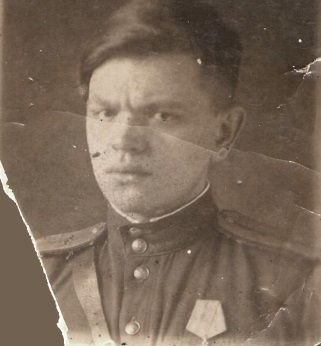 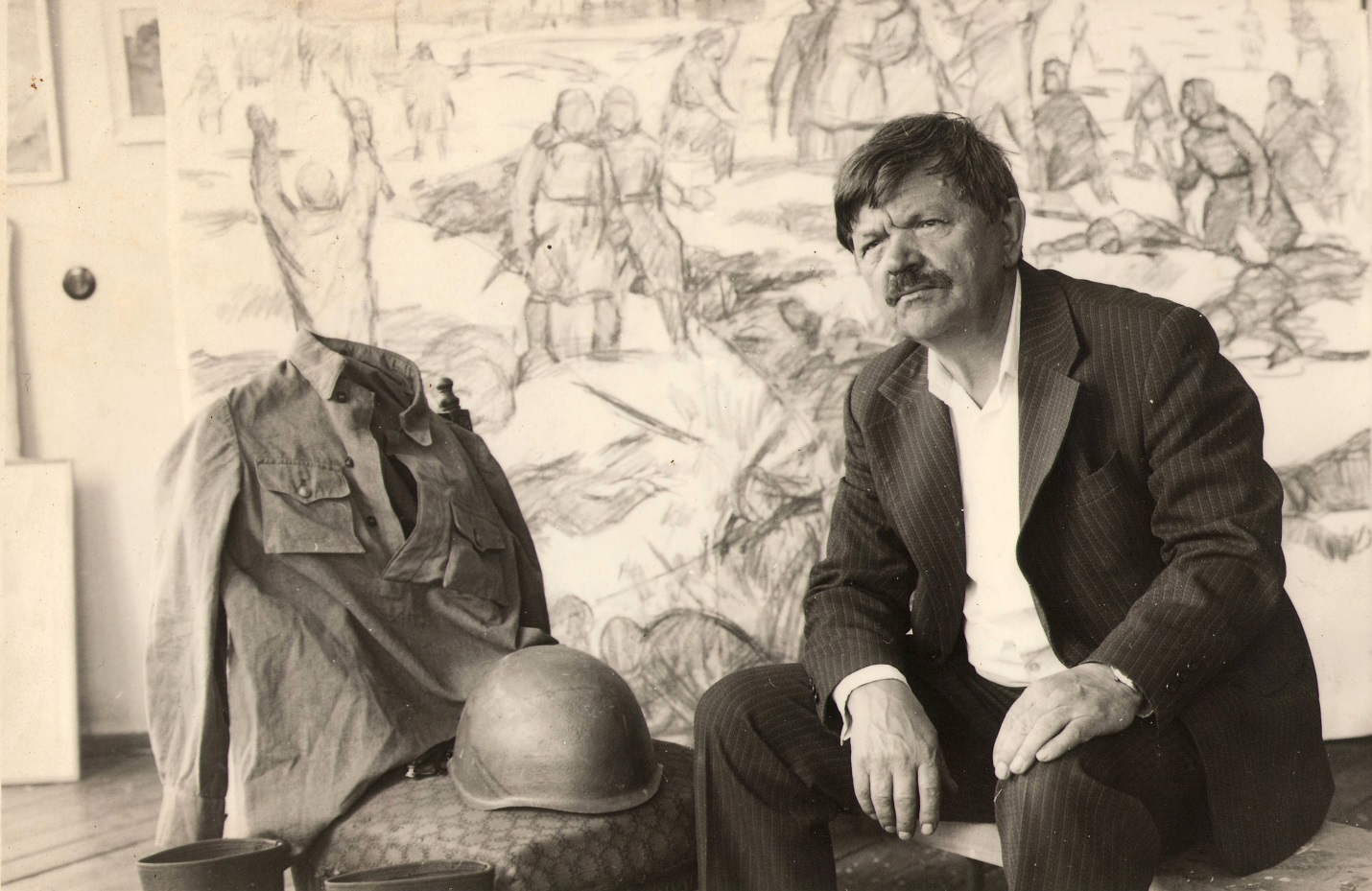 